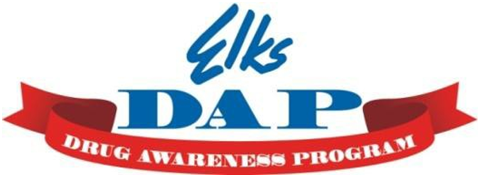 MD, DE, DC Elks Drug Awareness Program Literature Order formThese items are provided by the Elks National Drug Awareness Program to your Lodge at no charge.  Once form is completed by the Lodge Drug Awareness Chairperson, Lodge Secretary,  or Exalted Ruler, forward it on to the State Drug Awareness Chairperson.Lodge Info Information about the lodge you are ordering literature for. Lodge Name:__________________ Lodge Number:__________________ Shipping Address Please include a complete address, including a lodge or contact name. Shipments are by UPS, so be sure to give a street address, not a P.O. Box. Missing information will delay processing! Contact:__________________________ Address: ____________________ Address (2): ___________________________ City: __________________ State:___________ Zip code: ___________ __  Residential Address 		__Business Address For Use (select one): __  Trailer	__  School	__  Special Event	__  Law Enforcement 	__  Other Ordering Materials for (select one): __  Lodge (max order 500) 	__  District Chair (max order 1000) 	__  State Chair (max order 2000)Email Completed Form to:  		Angela M. Meyer, State ChairmanElks Drug Awareness ProgramsMD, DE, DC Elks Association  ecbsecretary@outlook.com  410-224-2945 (O) 410-739-5575 (cell)Your Order:  Please use full box count only.Boxes DesiredAmt. Per PackCode & Name250DAP110: Underage Drinking - Myths and Facts250DAP165: Coloring Book250DAP170: How Can I Tell If My Child Is Using Drugs?250DAP200: Tips for Teens - Tobacco250DAP230: Bookmarks250DAP265: Kids, Cars and Marijuana250DAP270: Binge Drinking 250250DAP275: Legalizing Marijuana50DAP280: Elks National Drug Awareness Program1DAP310: Parenting is Prevention Flash drive1DAP330: Video - UR Choice, UR Voice250DAP350: Prescription Drugs250DAP360: Marijuana Facts250DAP370: Heroin250DAP380: Impaired Driving250DAP385: Ecstasy & Molly250DAP390: K2/Spice250DAP395: DXM250DAP400: Methamphetamine50DAP405: Elks Drug Quiz250DAP410: Heroin-Fentanyl250DAP420: Vaping250DAP430: Red Ribbon History250DAP435: Bullying & Drug Abuse: The Connection250DAP440: Stress & Drug Abuse